Have We Been Goated Away From The Lamb?Mentioned in 7 books and occurs 32 times in the Bible.There are NO SCRIPTURES that portray goats as evil, unclean or wicked or rebellious.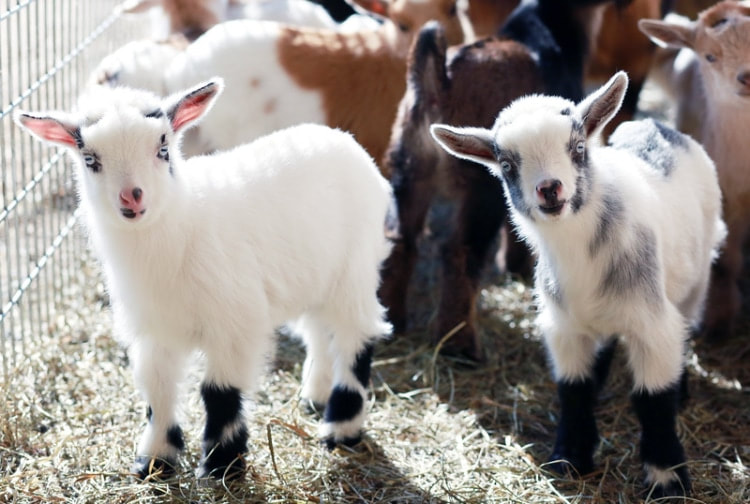 You see friends, there are NO SCRIPTURES that portray goats as evil, unclean or wicked or rebellious. Those are religious manmade traditions designed by the devil to blind you to their vital and holy role in providing atonement for all Yisrael annually on Yom Kippur-the Day Of Atonement, as well as other days, as a clean and acceptable sin substitute.
​
​There are plenty of Scriptures portraying sheep as wayard, going astray and whoring. So where exactly did we get the impression that sheep are good or disciples and goats are bad or not His disciples? Largely by the twisting of Scripture by the church system and the messianic  movements of various kinds. There is only one place in Scripture where goats are mentioned in a negative light, Matthew 25:31-46, where goats [bad nations] apply to pagan nations [not individuals] after Messiah's return and how they treat Israel, Messiah's brethren!

GOATS WERE NEVER APPLIED TO UNFAITHFUL OR WANDERING YISRAELITES in this age! NEVER; not once! Adon Yahusha would never violate Torah by making that kind of erroneous misapplication, as He came to perfectly interpret and reveal Torah in its intended original fullness and purpose Matthew 5:17!

Goats were used and treasured In Israel as vital to serving YHUH and being set apart, as they continue to be seen as good, clean and obedient creatures. Especially since Messiah has not returned yet to identify the various GOAT ​NATIONS, for their mistreatment of Israel, not of individuals!

For more amazing insights into the awesome and holy role of goats in Scripture and Israel's history, please​ carefully review the following teachings below on YouTube. Have your notepad handy!
​
As any pastor or spiritual leader knows, no goats have ever stabbed him in the back! Only wicked sheep or wolves in sheep's clothing. Notice that ​wolves do not even attempt to show up in goat's hair, as goats are portrayed in Scripture as faithful and reliable, more stable than wayward sheep Isaiah 53:6!Goats In Scripture! Did you know that the goat
can​ also be considered a young lamb, as seen
in the Hebrew Of Exodus 12:5? Did you
know that The Passover Lamb was also The
Yom Kippur Goat? ​Let's Dig In!

5 Your lamb shall be without blemish, a male of the first year: you shall take it out from the ​sheep
or from the goats: 

ה שֶׂה תָמִים זָכָר בֶּן-שָׁנָה, יִהְיֶה לָכֶם;
​מִן-הַכְּבָשִׂים
​וּמִן-הָעִזִּים, תִּקָּחוּ

​So we see that man's redefinition
is different than YHUH's
​Original Intended Definition! ​So when John The Baptist saw Messiah as The Lamb [John 1:29], John being full of the Spirit-Ruach from his mother's womb [Luke 1:15], also understood YHUH's perspective. That a Lamb can also become and would become the Yom Kippur Sin Goat for all Yisrael!
​
So which one is Adon Yahusha? Both! As He fulfilled  both feasts requirements, as both THE LAMB FROM THE SHEEP AND THE LAMB FROM THE GOATS FOR YHUH! ​Truly The Lamb-Goat, Goat-Lamb for both occasions!Exodus 12:
1 And YHUH spoke to Moshe and Aharon in the land of Mitzrayim, saying,
​2 This chodesh shall be for you the beginning of chodashem [Rosh Chodashem]: it shall be the first chodesh of the year for you. [1]
3 Speak to all the congregation of Yisrael, saying, In the tenth yom of this chodesh they shall take for themselves every man a lamb, according to the bayit of their ahvot, a lamb for a bayit:
4 And if the household is too little for the lamb, let him and his neighbor next to his bayit take it according to the number of their beings; every man according to his needs you shall make your count for the lamb.
5 Your lamb shall be without blemish, a male of the first year: you shall take it out from the sheep, or from the goats:

[1] Aviv.

Leviticus 16:
​
1 And YHUH spoke to Moshe after the death of the two sons of Aharon, when they drew near before YHUH and died;
2 And YHUH said to Moshe, Speak to Aharon your brother, that he come not at all times into the most Kadosh-Place within the veil before the rachamim seat, which is upon the ark; that he die not: for I will appear in the cloud upon the rachamim seat.
3 This is how Aharon shall come into the Kadosh-Place: with a young bull for a sin offering and a ram for a burnt offering.
4 He shall put on the kadosh linen coat and he shall have the linen breeches upon his flesh and shall be dressed with a linen girdle and with the linen turban shall he be attired: these are kadosh garments; therefore shall he wash his flesh in mayim and so put them on.
5 And he shall take from the congregation of the children of Yisrael two goats for a sin offering and one ram for a burnt offering.
6 And Aharon shall offer his bull of the sin offering, which is for himself and make keporah for himself and for his bayit.
7 And he shall take the two goats and present them alive before YHUH at the door of the Tabernacle of the congregation.
8 And Aharon shall cast lots upon the two goats;one lot for YHUH and the other lot for the Azazel.
9 And Aharon shall bring the goat upon which YHUH 's lot fell and offer it for a sin offering.
10 But the goat, on which the lot fell to be the Azazel, shall be presented alive before YHUH, to make keporah over it and to let it go for an Azazel into the wilderness.
11 And Aharon shall bring the bull of the sin offering, which is for himself and shall make keporah for himself and for his bayit and shall kill the bull of the sin offering which is for himself:
12 And he shall take a censer full of burning coals of fire from off the altar before YHUH and his hands full of sweet incense crushed fine and bring it within the veil:
13 And he shall put the incense upon the fire before YHUH, that the cloud of the incense may cover the rachamim seat that is upon the testimony, that he die not:
14 And he shall take of the dahm of the bull and sprinkle it with his finger upon the rachamim seat that is eastward; and before the rachamim seat shall he sprinkle of the dahm with his finger seven times.
15 Then shall he kill the goat of the sin offering, that is for the people and bring its dahm within the veil and do with that dahm as he did with the dahm of the bull and sprinkle it upon the rachamim seat and before the rachamim seat:
16 And he shall make keporah for the Kadosh-Place, because of the uncleanness of the children of Yisrael and because of their transgressions in all their sins: and so shall he do for the Tabernacle of the congregation, that remains among them in the midst of their uncleanness.
17 And there shall be no man in the Tabernacle of the congregation when he goes in to make keporah in the Kadosh-Place, until he comes out and has made keporah for himself and for his household and for all the congregation of Yisrael. [1]
18 And he shall go out to the altar that is before YHUH and make keporah for it; and shall take of the dahm of the bull and of the dahm of the goat and put it upon the horns of the altar all around.
19 And he shall sprinkle of the dahm upon it with his finger seven times and cleanse it and set it apart from the uncleanness of the children of Yisrael.
20 And when he has made an end of reconciling the Kadosh-Place and the Tabernacle of the congregation and the altar, he shall bring the live goat:
21 And Aharon shall lay both his hands upon the head of the live goat and confess over it all the iniquities of the children of Yisrael and all their transgressions in all their sins, putting them upon the head of the goat and shall send it away by the hand of a fit man [2] into the wilderness:
22 And the goat shall bear upon itself all their iniquities to a land not inhabited: and he shall let the goat go into the wilderness.
23 And Aharon shall come into the Tabernacle of the congregation and shall put off the linen garments, which he put on when he went into the Kadosh-Place and shall leave them there:
24 And he shall wash his flesh with mayim in the Kadosh-Place and put on his garments and come forth and offer his burnt offering and the burnt offering of the people and make keporah for himself and for the people.
25 And the fat of the sin offering shall he burn upon the altar.
26 And he that let the goat go to Azazel [3] shall wash his clothes and bathe his flesh in mayim and afterward come into the camp.
27 And the bull for the sin offering and the goat for the sin offering, whose dahm was brought in to make keporah in the Kadosh-Place, shall one carry forth outside the camp; and they shall burn in the fire their skins and their flesh and their dung.
28 And he that burns them shall wash his clothes and bathe his flesh in mayim and afterward he shall come into the camp.
29 And this shall be a chuk le-olam-va-ed to you: that in the seventh chodesh, on the tenth yom of the chodesh, you shall afflict your beings, [4] and do no work at all, whether it be one of your own country, or a ger that sojourns among you:
30 For on that yom shall the kohen make keporah for you, to cleanse you, that you may be clean from all your sins before YHUH.
31 It shall be a Shabbat-Shabbaton  of rest to you and you shall afflict your beings, by a chuk le-olam-va-ed. [5]
32 And the kohen, whom he shall anoint and whom he shall consecrate to attend in the kohen's office in his abba's place, shall make the keporah and shall put on the linen clothes, even the kadosh garments:
33 And he shall make keporah for the Most Kadosh-Place and he shall make keporah for the Tabernacle of the congregation and for the altar and he shall make keporah for the Kohanim and for all the people of the congregation.
34 And this shall be an everlasting chuk to you, to make keporah for the children of Yisrael for all their sins once a year. And Aharon did as YHUH commanded Moshe. [6]

[1] Yom HaKippurim (literally, the Day of Atonements) for all Yisrael. All Yisrael was cleansed of both willful and unintentional sin by this annual atonement. The same “one for all ordinance” is found in Messiah’s one time offering of Himself. This is the only day of the year when YAH deals with and forgives willful rebellion and sin. Other sacrifices were for errors, or unintentional sin, or various ordinances that needed to be performed.
[2] In Yisrael’s history, only Messiah was a fit Man forever by reason of His immortality. As the fit Man, He was the One to destroy Azazel as seen in Enoch as well.
[3] Azazel in addition to being the very scapegoat itself, is considered in Hebraic literature the wasteland of spiritual destruction, or even Gehenna/hell. The symbolism is that YAH loves Yisrael so much, that He annually sent their sins far away to a place called Azazel, far outside the camp, never to return. This was done yearly to portray YAH’s forgiveness for all Yisrael, as well as the future redemption through the “fit Man” chosen for Yisrael by YAH Himself (First Tim. 2:5, Isaiah 59:16). Azazel is the fallen angel in Enoch, that led a conspiracy to cohabitate with women and destroy humanity. YAH through Enoch commanded that all sin be ascribed to Azazel as the chief culprit.
[4] Could mean fasting but fasting is not clearly specified.
[5] Continued in and by Messiah, in the true Tabernacle - not pitched with men’s hands - in the heavens.
[6] A rejection of Messiah’s blood leaves a person with no atonement, hence no forgiveness. Thankfully YAH’s love for Yisrael has never changed and this is seen in the provision of YAH Himself as The Lamb.More Proof!Here are the other Scriptures that refer to goats. As you will notice not a single verse anywhere, EVER portrays a goat as anything but KADOSH-HOLY TO YHUH! The bad reputation and attack on goats, is a veiled attempt to attack Adon Messiah Yahusha, as most believers remain blind to the fact, that in addition to being the Lamb Sheep He is also The Lamb Goat, that TAKES AWAY the sins of the world! A goat can be steadfast and stubborn, as was our Messiah thankfully was, who in His steadfastness and stubborn willingness to obey The Father, stubbornly refused any attempt to not drink the cup of suffering and atonement for all who choose Him as Savior, as His Father draws them!Genesis 15:9:

And he said unto him, Take me an heifer of three years old, and a she goat of three years old, and a ram of three years old, and a turtledove, and a young pigeon.

When YHUH cut an unconditional covenant with Abraham/Avraham while he was in a coma, YHUH used a female goat of three years symbolizing resurrection covenant life!

Leviticus 3:12:

And if his offering [be] a goat, then he shall offer it before YHUH.

Leviticus 4:24:

And he shall lay his hand upon the head of the goat, and kill it in the place where they kill the burnt offering before YHUH: it [is] a sin offering.

Daily unintended sins were placed upon the goat acceptable to YHUH.

Leviticus 9:15:

And he brought the people's offering, and took the goat, which [was] the sin offering for the people, and slew it, and offered it for sin, as the first.

The goat was for the people not against them as some symbol of evil.

Leviticus 10:16:

And Moses diligently sought the goat of the sin offering, and, behold, it was burnt: and he was angry with Eleazar and Ithamar, the sons of Aaron [which were] left [alive], saying,

Moses was angry as the kadosh goat sin offering was mishandled by Aaron's sons.

Leviticus 22:27:

When a bullock, or a sheep, or a goat, is brought forth, then it shall be seven days under the dam; and from the eighth day and thenceforth it shall be accepted for an offering made by fire unto YHUH.

All goats belonged to YHUH and were eligible to be an offering on the 8th day, symbolic of new beginnings and eternity with Him.

Numbers 15:27:

And if any soul sin through ignorance, then he shall bring a she goat of the first year for a sin offering.

Interesting that a female, not a male goat was used to cover unintended sin.

Numbers 18:17:

But the firstling of a cow, or the firstling of a sheep, or the firstling of a goat, thou shalt not redeem; they [are] holy: thou shalt sprinkle their blood upon the altar, and shalt burn their fat [for] an offering made by fire, for a sweet savour unto YHUH.

A goat's fat is a sweet offering for YHUH.
​
Numbers 28:22:

And one goat [for] a sin offering, to make an atonement for you.

Goats covered sins.

Numbers 29:22:

And one goat [for] a sin offering; beside the continual burnt offering, and his meat offering, and his drink offering.

For all seven days of Sukkot-Tabernacles a goat was required.

Numbers 29:28:

And one goat [for] a sin offering; beside the continual burnt offering, and his meat offering, and his drink offering.

Numbers 29:31:

And one goat [for] a sin offering; beside the continual burnt offering, his meat offering, and his drink offering.

Numbers 29:34:

And one goat [for] a sin offering; beside the continual burnt offering, his meat offering, and his drink offering.

Numbers 29:38:

And one goat [for] a sin offering; beside the continual burnt offering, and his meat offering, and his drink offering.

Deuteronomy 14:4:
​
These [are] the beasts which ye shall eat: the ox, the sheep, and the goat,

Goats and goat products are kosher.

Deuteronomy 14:5:

The hart, and the roebuck, and the fallow deer, and the wild goat, and the pygarg, and the wild ox, and the chamois.

Goats and goat products are kosher.

Proverbs 30:31:

A greyhound; an he goat also; and a king, against whom [there is] no rising up.

Like a king in honor and strength, the enemy cannot overcome a goat's steadfast purpose.
​
Ezekiel 43:25:
​
Seven days shall thou prepare every day a goat [for] a sin offering: they shall also prepare a young bullock, and a ram out of the flock, without blemish.

In the millennial kingdom goats will be offered by The Messiah Himself, as memorials of Himself and to cleanse the altar on a daily basis.

Daniel 8:5:

And as I was considering, behold, an he goat came from the west on the face of the whole earth, and touched not the ground: and the goat [had] a notable horn between his eyes.

Daniel 8:8:

Therefore the he goat waxed very great: and when he was strong, the great horn was broken; and for it came up four notable ones toward the four winds of heaven.

Greece divided into four kingdoms. 

Daniel 8:21:

And the rough goat [is] the king of Grecia: and the great horn that [is] between his eyes [is] the first king.

Greece were the brethren of Yisrael, as well as Alexander The Great, the great horn, unlike Babylon and Medo-Persia and Rome, a true friend of Jewish Israel! Not a bad goat reference by any stretch of the imagination. 
 
Hebrews 9:12-14:

and not through the blood of goats and calves, but through His own blood, He entered the holy place once for all, having obtained eternal redemption. For if the blood of goats and bulls and the ashes of a heifer sprinkling those who have been defiled sanctify for the cleansing of the flesh, how much more will the blood of Messiah, who through the eternal Spirit offered Himself without blemish to YHUH, cleanse your conscience from dead works to serve the living YHUH?

In the Tanach goats cleansed the outward flesh, whereas Messiah cleanses the flesh, the heart and the guilty conscious, as the final atoning Lamb-Goat.
 
Hebrews 10:3-4:

But in those sacrifices there is a reminder of sins year by year. For it is impossible for the blood of bulls and goats to take away sins.
 
Goat's blood could not take sins away but was clean, holy and sufficient to cover sin and cleanse the outer flesh, until Messiah came to remove sin once for all, by cleansing both the outer flesh and the inner man, the entire being.